Руководствуясь статьей 190.1 Жилищного кодекса Российской Федерации, Федеральным законом от 06 октября 2003 года № 131-ФЗ «Об общих принципах организации местного самоуправления в Российской Федерации», Уставом Козловского района Чувашской Республики  и, рассмотрев экспертное заключение №1908/2018 Министерства юстиции и имущественных отношений Чувашской Республики на постановление администрации Козловского района Чувашской Республики от 20.06.2018 г. №314 «Об утверждении Порядка и условий финансирования проведения бывшим наймодателем капитального ремонта общего имущества в многоквартирном доме за счет средств местного бюджета»,  администрация Козловского района постановляет: 1. В Пункте 8 Порядка и условий финансирования проведения бывшим наймодателем капитального ремонта общего имущества в многоквартирном доме за счет средств местного бюджета, утвержденного постановлением администрации Козловского района от 20.06.2018 г. №314 слова «с настоящей статьей» заменить словами «с настоящим Порядком».2.Настоящее постановление вступает в силу со дня официального опубликования на сайте администрации Козловского района. 3. Контроль за исполнением настоящего постановления возложить на отдел  строительства, дорожного хозяйства и ЖКХ.Глава администрации Козловского района                                                                             А.И. ВасильевЧăваш РеспубликинКуславкка районАдминистрацийĔЙЫШĂНУ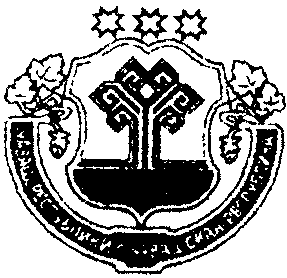  Чувашская республикаАДМИНИСТРАЦИЯКозловского районаПОСТАНОВЛЕНИЕ Чувашская республикаАДМИНИСТРАЦИЯКозловского районаПОСТАНОВЛЕНИЕ            08.10.2018 Ҫ  504 №             08.10.2018 Ҫ  504 №             08.10.2018 Ҫ  504 № 08.10.2018 г. №504               Куславкка хули               Куславкка хули               Куславкка хули               г. КозловкаО внесении изменений в постановление администрации Козловского района от 20.06.2018г. №314 «Об утверждении Порядка и условий финансирования проведения бывшим наймодателем капитального ремонта общего имущества в многоквартирном доме за счет средств местного бюджета»